Dragi otroci, pozdravljeni!Čas je za prijavo na 1. delavnico za 2. triado, prvo v letošnjem šolskem letu, z naslovom KOLIŠČARJI Z VELIKEGA JEZERA.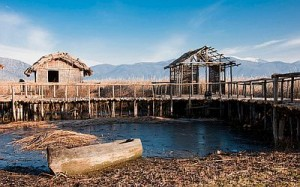 Program (prinesi s seboj!) je sledeč:Četrtek, 8. 10. 2015:15.00  –  15.30 Sprejem in nastanitev v mostišča 15.30  –  17.00 Šport mora biti: goalball in showdown17.00  –  17.15 Malica mnjam17.15  –  19.00 Activity po mostiščarsko19.00 – 21.00 Pečemo torto! In to čisto sami21.00 – 21.30Tudi včasih so se kdaj pa kdaj umili: priprava na počitek Petek, 10. oktober 20157.00 Bujenje in pospravljanje mostišč7.30  –  8.00 Zajtrk 8.00  –  12.00 Odhod na Ljubljansko Barje. Raziskovanje po Koščevi učni poti in poskusi.Obisk stalne razstave o mostiščarjih na Igu (vstopnina 1€ –  prinesite s seboj). 12.00  –  12.30 Kosilo mnjam 12.30 – 14.30Mostiščarji ustvarjamo. Za 6. razred: določanje prilagoditev za NPZ. Za slepe: spoznavanje inovacije na pametnem telefonu (za učenje brajice, tujih jezikov, poisanje sporočil ...). Petek, 10. oktober 2015 – StaršiKako vidi moj otrok?8.00  –  12.00 Odhod na Ljubljansko Barje. Raziskovanje po Koščevi učni poti in poskusi.Obisk stalne razstave o mostiščarjih na Igu. Pogovor.Še to:Staršem lahko sporočite, da lahko bivajo v Zavodu, če ni druge možnosti. Plača se prehrana. Prijavijo se na enakem obrazcu kot vi – pod rubriko Posebnosti.Priloga:prijavnica.Prijaviti se je potrebno najkasneje do četrtka, 1. oktobra 2015, s priloženo prijavnico. Lep pozdrav vsem,Nina _____________________________________________mag. Nina Čelešnik KozamernikZavod za slepo in slabovidno mladino LjubljanaLangusova ulica 81000 Ljubljanawww.zssm.sicelesniknina@gmail.com